Как научить ребенка жевать - советы логопеда.     Наблюдения   последних лет за 3-4-годовалыми детьми, показало, что  как это не странно звучит, они не умеют жевать. Еще несколько лет тому назад можно было посмеяться: «Ребенок не умеет жевать в 3-4 года? Да такого быть не может!». Но многим воспитателям неоднократно пришлось столкнуться с этой проблемой.  Дети приходили в детский сад в три года и не могли ничего есть там.      Причем, консультации невролога ничего не давали — ответ был: «Посмотрит, как другие дети едят, и сам научится». По подражанию не научились, кормить взрослому не давались, плевались и давились.    Ниже будут освещены причины данной проблемы и практические рекомендации по ее преодолению.Негативные результаты неумения есть твердую пищу: Пища недостаточно пропитывается слюной и не смешивается с ней, значит, желудочный сок и пищеварительные ферменты вырабатываются слабо; 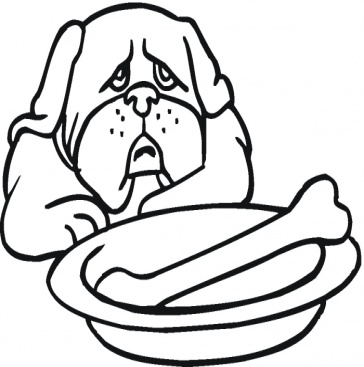 Мышцы языка не развиваются, что препятствует формированию правильного произношения звуков речи;Зубы не испытывают нужной нагрузки (могут выпадать раньше времени, может сформироваться неправильный прикус). В интернете форумы многочисленных сайтов для мамочек пестрят вопросом: «Как научить ребенка жевать?» Кто-то спохватывается в 1,5 года, а кто-то постоянно пользуется блендером для приготовления пищи своему трехлетнему малышу. Эта проблема становится все более распространенной. Возможно, педиатры слишком настойчиво внедряют в жизнь Постановление Правительства Российской Федерации от 21 марта . № 172 и утвержденную федеральную целевую программу «Дети России», которая нацеливает мам на грудное вскармливание. Действительно, тенденция последних лет в педиатрии – приоритетное грудное вскармливание. При этом современные педиатры советуют молодым мамочкам не спешить с введением прикорма, объясняя это тем, что это чревато появлением аллергии на новые для ребенка продукты. В то же время даже в последнем издании рекомендаций Всемирной организации здравоохранения (ВОЗ) отмечается, что появление первых жевательных движений рефлекторно у детей происходит в 4-5 месяцев (тогда же у ребенка наблюдается перемещение рвотного рефлекса от середины к задней трети языка). Но родители, по совету доктора, не торопятся с прикормом. Таким образом, неподкрепленный практикой рефлекс затухает.Как научить ребенка жевать.  В 7-12 месяцев, по сведениям из рекомендаций ВОЗ, у ребенка формируются навыки кусания и жевания, развиваются боковые движения языка и перемещение языком пищи к зубам. В этом возрасте ребенок уже в состоянии есть каши и рубленные фрукты и сырые овощи. К одному-двум годам ребенок уже ест пищу с семейного стола.   Итак, если еще несколько лет назад малыш в 4-5 месяцев (до появления зубов) получал от мамы либо бабушки сушку, сухарик или даже косточку свежей вареной курочки и «учился жевать» деснами. То сегодня мамы, поступая «по науке», вводят прикорм после 6-ти месяцев (а то и позже), когда у ребенка уже появилась 2-4 передних зуба. Эти зубы у нас служат для кусания, жевать ими невозможно, но, что важно, они мешают малышу жевать деснами. В этом случае остается дождаться появления полного комплекта коренных зубов, и учить жевать уже ими.      Примерно с годовалого возраста малыш может постепенно начинать есть твердую пищу и учиться жевать небольшие кусочки. 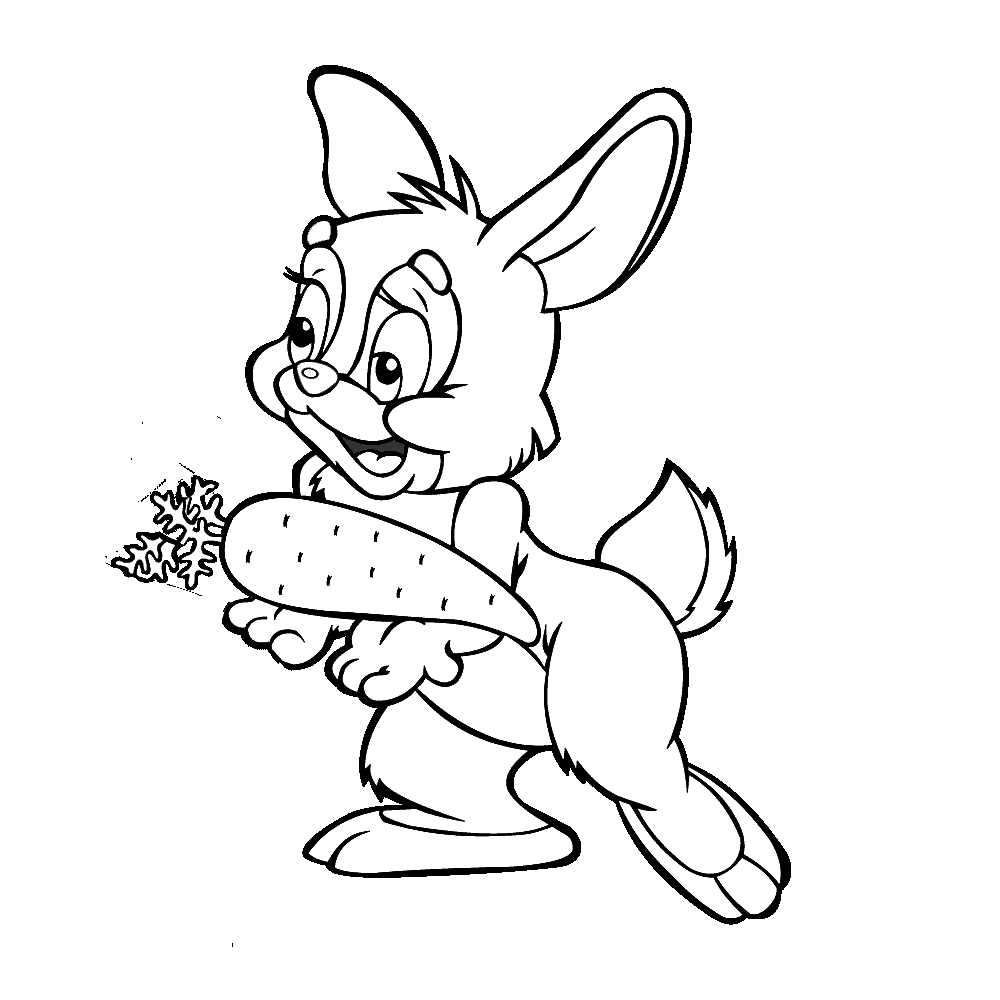  Но что же делать, если момент упущен, если ребенок уже привык к протертой пище и давится от любого кусочка, попавшего в рот, уже после двух лет? Методики обучения жеванию не существует. Но в этом процессе можно выделить два аспекта: физиологический и психологический. Практические рекомендации (из опыта работы логопедов) по освоению детьми процесса жевания.Активизация работы мышц языка и преодоления рвотного рефлекса. Эффективно использовать щадящий массаж языка через марлевую салфетку, а также с помощью деревянного шпателя (с постепенным продвижением к корню языка); выталкивание языком марлевой салфетки, помещенной глубоко за щеку. Параллельно с массажем полезно проводить артикуляционную гимнастику.Преодоление боязни попадания в рот твердой пищи. Наши бабушки давали младенцам кусочек яблока, завернутого в марлю. Малыш мусолил этот кусочек, а мать не боялась, что ребенок, откусив, подавится. А ребенок ощущал вкус яблока, развивал жевательные движения, тренировал слюноотделение. Фирма «Нуби» (США) предлагает родителям усовершенствованную форму «марли с кусочком».  Изделие называется «Ниблер» (ситечко для кормления). Ситечко для кормления помогает ребенку научиться жевать твердую пищу. С помощью специального ситечка с ручкой ребенок может безопасно есть фрукты, овощи и обучаться жеванию. В специальную сеточку вставляется кусочек фрукта или овоща. Через мелкие ячейки малыш не сможет откусить кусочек, в его рот будут попадать только мельчайшие частички продукта, безопасные для проглатывания.Постепенный переход от протертой пищи к «кусочкам». Понемножку предлагаем не протертую блендером пищу, а еду с небольшими «кусочками». Затем пищу, размельченную вилкой. Можно воспользоваться психологическим приемом: вдруг «куда-то потерялся блендер» (сломался). А потом предложить малышу («ты же уже большой») самому измельчать еду в своей тарелке вилкой. Так как, в конце концов, ребенку легче взять кусочек картошки в рот, чем давить его вилкой, победит жевание.Вызывание желания есть твердую пищу по подражанию.Ребенок не умеет жевать. Вам нужно всей семьей показать малышу, что кушать — интересно и увлекательно! Вы все вместе садитесь за стол, ребенка к столу НЕ ЗОВЁТЕ (специально игнорируете) и начинаете с огромным аппетитом есть, нахваливая и восхищаясь, как все невероятно вкусно! У малыша, таким образом, вызывается интерес к процессу приема пищи. Если малыш подходит к столу — не нужно спешить сажать его за стол — наоборот, отсылаете его: пойди поиграй, мы кушаем, у нас очень важное и интересное дело, никто ребенку еду не сует. Приглашайте гостей и ходите в гости сами. Ваше поведение должно быть таким, чтобы ребенок понял — что-то он в жизни упустил, есть-то, оказывается очень интересно!     Учтите, что после двух лет возбудить пищевой интерес ребенка довольно трудно, понятие уже сформировалось — поэтому не стоит ждать быстрых результатов. Малыш не сразу побежит к столу. Вам нужно дождаться от него проявления устойчивого интереса — и только тогда даем попробовать. Если видите, что интерес ослабевает — все, отправляйся играть. Как только вы снова начнете настаивать – детский интерес тут же пропадет. Не оставляйте малыша с едой без присмотра. Но не надо настойчиво «вести наблюдение». Иначе ребенок начнет искать какую-то опасность в процессе приема твердой пищи и опять начнет давиться.

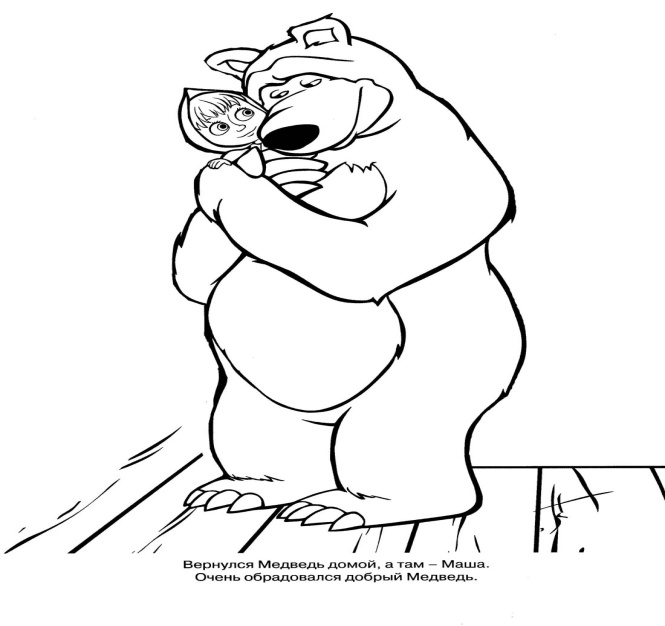                            Источник: http://logoportal.ru.                                                                                                 Учитель – логопедЧистякова Ирина Викторовна